Поздравляем  команду лыжников с высокими результатами в муниципальных лыжных соревнованиях!Личное первенство: Флуераш Камилла – 1 место, Медведева Анастасия – 2 место, Ручкин Александр – 3 местоКомандное первенство: 2006/2007гр (мальчики) – 3 местоСостав команды: Аверин Л., Анфалов И., Карпов Я., Иванов В., Пискунов Н.2004/2005гр (девочки) – 1 местоСостав команды: Флуераш К., Медведева А., Кашанская В., Ломаш В., Маркова К.2004/2005гр (юноши) – 1 местоСостав команды: Петров И., Ручкин А., Пайкачев С., Лайкачев А., Пискунов К., Буйнич И., Цуба В.Благодарим  Блинову Веру Владимировну за отличную лыжную подготовку ребят, Досаева Бориса Игоревича  - за помощь в организации соревнований.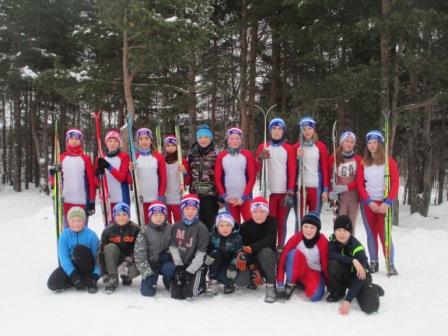 11 февраля  2018 года в школе состоялась традиционная «Лыжня России», в которой приняли участие:  дошкольники, педагоги, родители, учащиеся и общественность Сумского Посада (всего 31 человек)!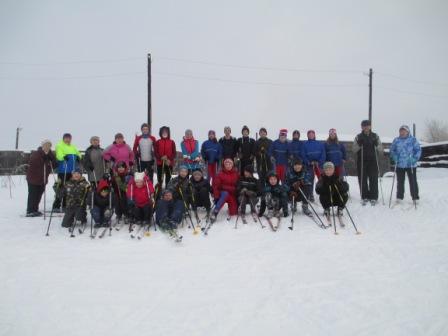 